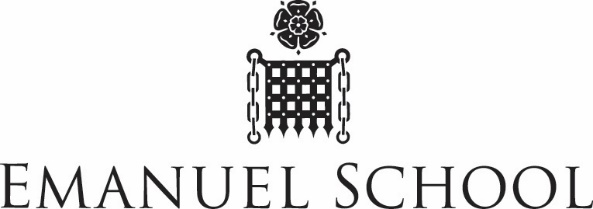 RECRUITMENT MONITORING INFORMATIONThis form will be detached from your application form and will be used solely for monitoring purposes.  This form will be stored separately from your application.Emanuel School recognises and is committed to ensuring applicants and employees from all sections of the community are treated equally regardless of race, gender, disability, age, sexual orientation, religion or belief, gender reassignment, marital and civil partnership status, or pregnancy and maternity. We welcome applications from all sections of the community.You are not obliged to complete this form but it is helpful to the School in maintaining equal opportunities. All information provided will be treated in confidence.APPLICATION FOR THE POST OF:Age: 16-24 25-29 30-34 35-39 40-44 45-49 50-54 55-59 60-64 65+ Prefer not to sayGender:Ethnic origin – please select one option (categories taken from the Office of National Statistics)Ethnic origin – please select one option (categories taken from the Office of National Statistics)White English/Welsh/Scottish/Northern Irish/British Irish Gypsy or Irish Traveller Other White background (please describe) Mixed/Multiple ethnic groups White and Black Caribbean White and Black African White and Asian Any other Mixed/Multiple ethnic background (please describe) Asian/Asian British Indian Pakistani Bangladeshi Chinese Other Asian background (please describe) Black/African/Caribbean/Black British African Caribbean Other Black/African/Caribbean background (please describe) Other ethnic group Arab Other ethnic group (please describe) DisabilityThe Equality Act defines disability as "A physical or mental impairment which has a substantial and long-term effect on a person's ability to carry out normal day-to-day activities"DisabilityThe Equality Act defines disability as "A physical or mental impairment which has a substantial and long-term effect on a person's ability to carry out normal day-to-day activities"Do you consider yourself to have a disability? Yes NoIf yes, please state the nature of your disability:If there are any reasonable adjustments you will need to participate in an interview or selection test please contact Human Resources at recruitment@emanuel.org.uk   If there are any reasonable adjustments you will need to participate in an interview or selection test please contact Human Resources at recruitment@emanuel.org.uk   Other detailsIf you wish, you may disclose information about yourself in this section.Other detailsIf you wish, you may disclose information about yourself in this section.Religion:Sexual orientation:How did you become aware of this vacancy?How did you become aware of this vacancy?Media/source:Date: